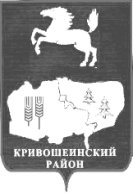 АДМИНИСТРАЦИЯ КРИВОШЕИНСКОГО РАЙОНА ПОСТАНОВЛЕНИЕ03.06.2022                                                                                                                                     № 404с. КривошеиноТомской области «Об установлении и финансовом обеспечении расходных обязательств муниципального образования Кривошеинский район Томской области по осуществлению полномочий по вопросам местного значения на 2022 год»В соответствии со статьей 86 Бюджетного кодекса Российской Федерации, Федеральным законом от 06 октября 2003 года № 131-ФЗ «Об общих принципах организации местного самоуправления в Российской Федерации», Законом Томской области от 29 декабря 2021 года № 136-ОЗ «Об областном бюджете на 2022 год и плановый период 2023 и 2024 годов», Порядком предоставления и распределения субсидий из областного бюджета местным бюджетам на проведение комплексных кадастровых работ  на территории Томской области, являющимся приложение к подпрограмме "Управление государственным имуществом Томской области" государственной программы "Эффективное управление государственным имуществом Томской области", утвержденной постановлением Администрации Томской области от 20.09.2019 № 328а, распоряжениями Администрации Томской области от 23.03.2020 № 174-ра "Об организации проведения комплексных кадастровых работ на территории Томской области в 2021 году и плановом периоде 2022 и 2023 годов", от 04.04.2022 № 219-ра "О внесении изменений в распределение субсидий местным бюджетам на проведение комплексных кадастровых работа на территории Томской области на 2022 год", решением Думы Кривошеинского района от 24.12.2021 № 100 «Об утверждении бюджета муниципального образования Кривошеинский район на 2022 год и на плановый период 2023 и 2024 годов», муниципальной программой «Управление муниципальным имуществом и земельными ресурсами на территории Кривошеинского района на 2022-2024 годы», утвержденной Постановлением Администрации Кривошеинского района от 03.11.2021 № 728ПОСТАНОВЛЯЮ: 1. Установить расходное обязательство о предоставлении из областного бюджета в 2022 году бюджету муниципального образования Кривошеинский район Томской области на проведение комплексных кадастровых работ:1.1. Размер субсидий в 2022 году, предоставляемой из областного бюджета бюджету муниципального образования Кривошеинский район Томской области на проведение комплексных кадастровых работ в объеме 2 187 631, 83 (два миллиона сто восемьдесят семь тысяч шестьсот тридцать один) рубль 83 копейки;1.2. Объем бюджетных ассигнований, предусмотренных в бюджете муниципального образования Кривошеинский район Томской области в 2022 году на софинансирование на указанные цели 26 180,17 (двадцать шесть тысяч сто восемьдесят) рублей 17 копеек;1.3. Уполномоченным органом по исполнению бюджетного обязательства определить Администрацию (Исполнительно - распорядительный орган муниципального образования) - Администрация Кривошеинского района.2. Настоящее постановление вступает в силу с даты его подписания. 3. Настоящее постановление опубликовать в Сборнике нормативных актов Администрации Кривошеинского района и на официальном сайте муниципального образования Кривошеинский район Томской области в информационно-телекоммуникационной сети «Интернет».4. Контроль за исполнением настоящего постановления возложить на заместителя Главы Кривошеинского района по социально - экономическим вопросам.Глава Кривошеинского района							           А.Н. Коломин Крайсман Мария Павловна           8(38 251) 2-14-27Департамент по управлению государственной собственностью Томской областиЗаместитель главы Кривошеинского района по социально - экономическим вопросамОтдел бухгалтерского учета Администрации Кривошеинского районаУправление финансов Экономический отделПрокуратураРедакция